Publicado en Oaxaca.- el 22/03/2021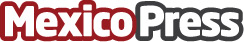 Temen mezcaleros por asambleas a modoLas Asociaciones Civiles (AC), como en el caso del Consejo Regulador del Mezcal, realizan asambleas (ordinarias o extraordinarias) en donde, entre otras cosas, se presentan informes de actividades realizadas por su Consejo Directivo o, como en el caso del CRM, se rinde un informe acerca de la situación patrimonial y de los ingresos y egresosDatos de contacto:Redacción55 5533 9871Nota de prensa publicada en: https://www.mexicopress.com.mx/temen-mezcaleros-por-asambleas-a-modo_1 Categorías: Nacional Gastronomía Industria Alimentaria Consumo Estado de Hidalgo Oaxaca http://www.mexicopress.com.mx